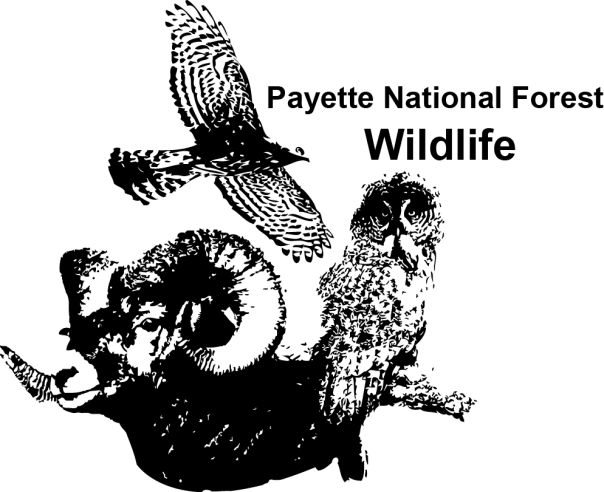 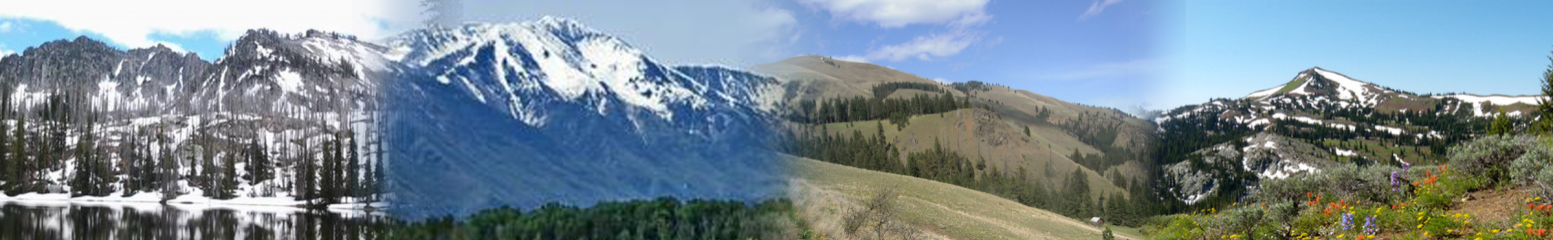 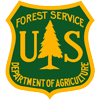 OUTREACH NOTICE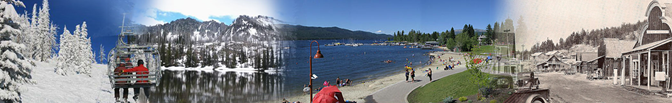 Interested applicants should contact Justin Pappani, Payette National Forest Krassel Ranger District at 208-634-0623 or jpappani@fs.fed.us.